IPE Student Rotation Experience: Inpatient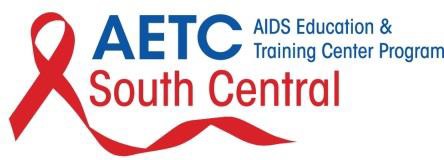 Student Name:Educational Institution/Program:Discipline:Cohort:Date:What went well/ was the best part of the rotation?What could have been done better/ was yourleast favorite part of the experience?What were yourexperiences with the patient interviews? Do you have any feedback on them?(a) Which faculty/ staff in the clinicdid a great job? (Please list so that they can get recognition)(b) Were there any faculty/ staff that were difficult to work with?Is there any information or instruction that would have been helpful to have received before starting the inpatient rotation?Implemented January 2018